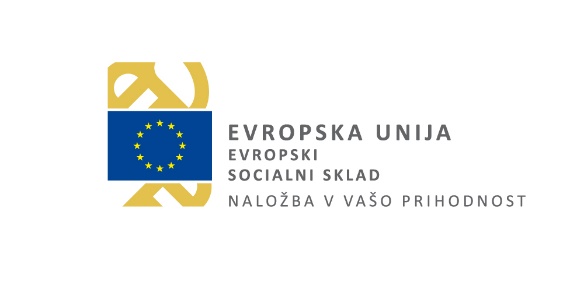 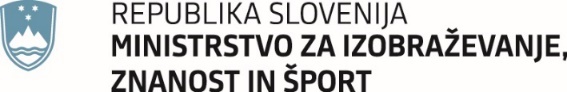 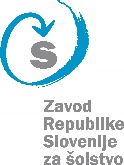 Pošiljatelj: (polni naslov zavoda)Št. javnega razpisa: 4300-36/2021-1ZAVOD ZA ŠOLSTVOPOLJANSKA CESTA 281000 LjubljanaNE ODPIRAJ  – prijava na JAVNI RAZPIS »UČIM SE BITI UČITELJ«